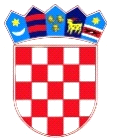 REPUBLIKA HRVATSKA
DUBROVAČKO NERETVANSKA ŽUPANIJA
OPĆINA TRPANJ
OPĆINSKO VIJEĆE
Temeljem članka 30. stavka 7. Zakona o održivom gospodarenju otpadom (Narodne novine broj
94/13, 73/17 i 14/19), članka 4. Uredbe o gospodarenju komunalnim otpadom (Narodne novine br. 50/17), te članka 30. Statuta Općine Trpanj (Službeni glasnik Dubrovačko-neretvanske županije broj 6/13, 14/13 i 7/18),  Općinsko vijeće Općine Trpanj,  na svojoj 15. sjednici, održanoj dana  __. lipnja 2019. godine, donijelo je 
        O D L U K Uo izmjenama i dopunama Odluke o načinu pružanja javne usluge prikupljanja miješanog komunalnog otpada i biorazgradivog komunalnog otpada na području Općine Trpanj
Članak 1.U Odluci o načinu pružanja javne usluge prikupljanja miješanog komunalnog otpada i biorazgradivog komunalnog otpada na području Općine Trpanj (Službeni galsnik Dubrovačko-neretvanske županije broj 7/18), članak 9. stavak 1.i 2. brojevi i slova „80 litara, 100 litara“ brišu se. U stavku 3.istog članka iza riječi “spremnicima” dodaje se riječi “(kontejnerima)”, a iza riječi  “volumena”  riječi “80 litara i 120 litara, ovisno o zahtjevu korisnika usluge i odluci davatelja usluge” se brišu i dodaju riječi “1100 litara.”Iza stavka 3. dodaje se novi stavak 4. koji glasi:“Korisnicima će na korištenje biti omogućena kartica za otvaranje nadogradnje na spremnicima, zapremnine 20 litara, putem kojih će odlagati svoj otpad, te će im kroz sustav biti evidentirana količina odloženog otpada."Članak 2.U članku 12. stavak 1. broj i riječi „60 litara“ brišu se.Članak 3.Ova Odluka stupa na snagu danom donošenja, a biti će objavljena u Službenom glasnikuDubrovačko - neretvanske županije.KLASA:URBROJ:U Trpnju, __. lipnja 2019. Godine			Predsjednik Općinskog vijeća							Josip Nesanović, v.r.